桂教教师〔2022〕55号自治区教育厅关于进一步规范中小学教师资格认定工作全区通办事项办理流程的通知各市、县（市、区）教育局:根据2022年自治区党委常委会工作要点关于拓展深化“跨省通办”、全区通办的工作安排，我区中小学教师资格认定工作已纳入《广西政务服务全区通办事项目录(2022年)》范围，为进一步规范各地中小学教师资格认定工作全区通办事项办理流程，我厅编制了通办事项办理流程图参考模板，请各地教师资格认定机构结合实际情况并参考模板编制本单位通办事项办理流程图，通过广西数字政务一体化平台事项管理系统等平台上传、公布，推进通办事项办理流程规范化。未尽事宜，请联系我厅教师工作处杨敏，联系电话:0771—5815207。附件:中小学教师资格认定工作全区通办流程图参考模板                         广西壮族自治区教育厅                           2022年11月8日（此件公开发布）附件中小学教师资格认定工作全区通办流程图参考模板（法定办结时限：30个工作日；承诺办结时限：X个工作日）抄送：各有关市、县（市、区）行政审批局。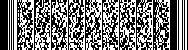 